VerwerkersovereenkomstInfinitCareTTP voor Gemeente Almere «klant»COLOFONNaam documentModel voor een VerwerkersovereenkomstVersienummer2.4Versiedatumseptember 2017VersiebeheerHet beheer van dit document berust bij de Informatiebeveiligingsdienst voor gemeenten (IBD).Copyright© 2014 – 2017 Kwaliteitsinstituut Nederlandse Gemeenten (KING).Alle rechten voorbehouden. Verveelvoudiging, verspreiding en gebruik van deze uitgave voor het doel zoals vermeld in deze uitgave is met bronvermelding toegestaan voor alle gemeenten en overheidsorganisaties.Voor commerciële organisaties wordt hierbij toestemming verleend om dit document te bekijken, af te drukken, te verspreiden en te gebruiken onder de hiernavolgende voorwaarden:1. KING wordt als bron vermeld;2. het document en de inhoud mogen commercieel niet geëxploiteerd worden;3. publicaties of informatie waarvan de intellectuele eigendomsrechten niet bij de verstrekker berusten, blijven onderworpen aan de beperkingen opgelegd door de KING;4. ieder kopie van dit document, of een gedeelte daarvan, dient te zijn voorzien van de in deze paragraaf vermelde mededeling.Rechten en vrijwaringKING is zich bewust van haar verantwoordelijkheid een zo betrouwbaar mogelijke uitgave te verzorgen. Niettemin kan KING geen aansprakelijkheid aanvaarden voor eventueel in deze  uitgave voorkomende onjuistheden, onvolledigheden of nalatigheden. KING aanvaardt ook geen aansprakelijkheid voor enig gebruik van voorliggende uitgave of schade ontstaan door de inhoud van de uitgave of door de toepassing ervan.AanpassingenDe volgende aanpassingen zijn gedaan op de oorspronkelijke versie van KINGDE ONDERGETEKENDEN:Verwerkersovereenkomst tussen «klant», gevestigd te «klantplaats» verder te noemen Verwerkingsverantwoordelijke, ten deze rechtsgeldig vertegenwoordigd door «klanttekeningbevoegd», «klantfunctie»enDe Besloten Vennootschap InfinitCare, gevestigd te Utrecht verder te noemen de Verwerker, ten deze rechtsgeldig vertegenwoordigd door de heer J.M. Laarhuis, Algemeen Directeur verklaren te zijn overeengekomen een Verwerkersovereenkomst als bedoeld in artikel 28, derde lid, van de Algemene Verordening Gegevensbescherming (hierna: AVG), tussen Verwerkingsverantwoordelijke en de Verwerker. Waar in deze Verwerkersovereenkomst termen worden gebruikt die overeenstemmen met definities uit artikel 4 AVG, wordt aan deze termen de betekenis van de definities uit de AVG toegekend.DefinitiesBijlagen: aanhangsels bij deze Verwerkersovereenkomst, die na door beide partijen te zijn geparafeerd, deel uitmaken van deze Verwerkersovereenkomst.Normen en standaarden: de door Verwerkingsverantwoordelijke vastgestelde normen en standaarden ter zake van methoden, technieken, procedures, projecten, productiekenmerken en documentatievoorschriften welke bij de uitvoering van de werkzaamheden door de Verwerker zullen worden gevolgd als vastgelegd in bijlage 1.Toezichthouder: de Autoriteit Persoonsgegevens (AP) is het zelfstandig bestuursorgaan dat in Nederland bij wet als toezichthouder is aangesteld voor het toezicht op het verwerken van persoonsgegevens.Verwerkingsverantwoordelijke: een natuurlijke persoon of rechtspersoon, een overheidsinstantie, een dienst of een ander orgaan die/dat, alleen of samen met anderen, het doel van en de middelen voor de verwerking van persoonsgegevens vaststelt.Verwerker: een natuurlijke persoon of rechtspersoon, een overheidsinstantie, een dienst of een ander orgaan die/dat ten behoeve van Verwerkingsverantwoordelijke persoonsgegevens verwerkt. Degene die ten behoeve van Verwerkingsverantwoordelijke persoonsgegevens verwerkt, in opdracht van de Verwerker, is een sub-Verwerker.Ingangsdatum en duurDeze Verwerkersovereenkomst gaat in op het moment van ondertekening en duurt voort zolang de Verwerker als Verwerker van persoonsgegevens optreedt in het kader van de door Verwerkingsverantwoordelijke ter beschikking gestelde persoonsgegevens voor het aanleveren van kwaliteitsinformatie aan de gemeente Almere in het kader van de verantwoording over de behaalde doelen van de uitgevoerde activiteiten voor cliënten binnen de Jeugdhulp.Onderwerp van deze VerwerkersovereenkomstVerwerker verwerkt de door of via Verwerkingsverantwoordelijke ter beschikking gestelde persoonsgegevens uitsluitend in opdracht van Verwerkingsverantwoordelijke in het kader van de uitvoering van het contract “Jeugdhulp zonder verblijf 2019-2020, aanbestedingsnummer CIA2017.10.05” tussen de Gemeente Almere en Verwerkingsverantwoordelijke. De door Verwerker uit te voeren werkzaamheden waar deze Verwerkersovereenkomst betrekking op heeft, worden nader, uitputtend, omschreven in bijlage 2. Verwerker zal de persoonsgegevens niet voor enig ander doel verwerken, behoudens afwijkende wettelijke verplichtingen.Verwerker verbindt zich om in het kader van die werkzaamheden de door of via Verwerkingsverantwoordelijke ter beschikking gestelde persoonsgegevens zorgvuldig te verwerken.Verwerker heeft met de gemeente Almere een overeenkomst afgesloten, waarin geregeld is dat Verwerker als TTP fungeert voor Verwerkingsverantwoordelijke en de gemeente Almere. Verwerkingsverantwoordelijk kan om niet van de TTP functionaliteit gebruik maken. Verplichtingen VerwerkerVerwerker verwerkt gegevens ten behoeve van Verwerkingsverantwoordelijke, in overeenstemming met activiteiten zoals beschreven in bijlage 2.Verwerker heeft geen zeggenschap over de ter beschikking gestelde persoonsgegevens. Zo neemt hij geen beslissingen over ontvangst en gebruik van de gegevens, de verstrekking aan derden en de duur van de opslag van gegevens. De zeggenschap over de persoonsgegevens verstrekt onder deze Verwerkersovereenkomst komt nimmer bij Verwerker te berusten.Verwerker zal bij de verwerking van persoonsgegevens in het kader van de in artikel 3 genoemde werkzaamheden, handelen in overeenstemming met de toepasselijke wet- en regelgeving betreffende de verwerking van persoonsgegevens. Verwerker zal alle redelijke instructies van de contactpersoon opvolgen, behoudens afwijkende wettelijke verplichtingen. Indien deze afwijkende wettelijke verplichtingen er zijn wordt de verantwoordelijke hiervan, voorafgaand aan de verwerking, schriftelijk op de hoogte gebracht door Verwerker.Verwerker zal te allen tijde op eerste verzoek van de contactpersoon de door Verwerkingsverantwoordelijke ter beschikking gestelde persoonsgegevens met betrekking tot deze Verwerkersovereenkomst ter hand stellen.Verwerker stelt Verwerkingsverantwoordelijke te allen tijde in staat om binnen de wettelijke termijnen te voldoen aan de verplichtingen op grond van de AVG, meer in het bijzonder de rechten van betrokkenen, zoals, maar niet beperkt tot een verzoek om inzage, verbetering, aanvulling, verwijdering of afscherming van persoonsgegevens en het uitvoeren van een gehonoreerd aangetekend verzet.Verwerker werkt op verzoek van Verwerkingsverantwoordelijke te allen tijde mee aan een gegevensbeschermingseffectbeoordeling (PIA).Verwerkingsverantwoordelijke waarborgt aan Verwerker dat voor de verwerking van de Persoonsgegevens door Verwerker Verwerkingsverantwoordelijke toestemming heeft van de betrokkene.GeheimhoudingsplichtPersonen in dienst van, dan wel werkzaam ten behoeve van Verwerker, evenals Verwerker zelf, zijn verplicht tot geheimhouding met betrekking tot de persoonsgegevens waarvan zij kennis kunnen nemen, behoudens voor zover een bij, of krachtens de wet gegeven voorschrift tot verstrekking verplicht. De medewerkers van Verwerker tekenen hiertoe een geheimhoudingsverklaring.Indien Verwerker op grond van een wettelijke verplichting gegevens dient te verstrekken, zal Verwerker de grondslag van het verzoek en de identiteit van de verzoeker verifiëren en zal Verwerker Verwerkingsverantwoordelijke onmiddellijk, voorafgaand aan de verstrekking, ter zake informeren. Tenzij wettelijke bepalingen dit verbieden.Meldplicht datalekken en beveiligingsincidentenVerwerker zal Verwerkingsverantwoordelijke zo spoedig mogelijk - doch uiterlijk binnen 24 uur na de eerste ontdekking - informeren over alle (vermoedelijke) inbreuken op de beveiliging alsmede andere incidenten die op grond van wetgeving moeten worden gemeld aan de toezichthouder of betrokkene, onverminderd de verplichting de gevolgen van dergelijke inbreuken en incidenten zo snel mogelijk ongedaan te maken dan wel te beperken, al dan niet onder verbeurte van een boete in geval van niet-nakoming, conform artikel 10.4 van deze Verwerkersovereenkomst. Verwerker zal voorts, op het eerste verzoek van Verwerkingsverantwoordelijke, alle inlichtingen verschaffen die Verwerkingsverantwoordelijke noodzakelijk acht om het incident te kunnen beoordelen. Daarbij verschaft Verwerker in ieder geval de informatie aan Verwerkingsverantwoordelijke zoals omschreven in bijlage 3. Verwerker beschikt over een gedegen plan van aanpak betreffende de omgang met en afhandeling van inbreuken en zal Verwerkingsverantwoordelijke, op diens verzoek, inzage verschaffen in het plan. Verwerker stelt Verwerkingsverantwoordelijke op de hoogte van materiele wijzigingen in het plan van aanpak.Verwerker zal het doen van meldingen aan de toezichthouder(s) overlaten aan Verwerkingsverantwoordelijke.Verwerker zal alle noodzakelijke medewerking verlenen aan het zo nodig, op de kortst mogelijke termijn, verschaffen van aanvullende informatie aan de toezichthouder(s) en/of betrokkene(n). Daarbij verschaft Verwerker in ieder geval de informatie, zoals beschreven in bijlage 3, aan Verwerkingsverantwoordelijke.Verwerker houdt een gedetailleerd logboek bij van alle (vermoedens van) inbreuken op de beveiliging, evenals de maatregelen die in vervolg op dergelijke inbreuken zijn genomen waarin minimaal de informatie zoals bedoeld in bijlage 3 is opgenomen, en geeft daar op eerste verzoek van Verwerkingsverantwoordelijke inzage in.Verwerkingsverantwoordelijke zal Verwerker terugkoppeling geven over het al dan niet melden van een Incident bij de Autoriteit Persoonsgegevens en Betrokkenen.Beveiligingsmaatregelen en controleVerwerker neemt alle passende technische en organisatorische maatregelen om de persoonsgegevens welke worden verwerkt ten dienste van Verwerkingsverantwoordelijke te beveiligen en beveiligd te houden tegen verlies of tegen enige vorm van onrechtmatige verwerking. De wijze van beveiliging wordt nader omschreven in bijlage 1.Verwerkingsverantwoordelijke is te allen tijde gerechtigd de verwerking van persoonsgegevens te (doen) controleren. Verwerker is verplicht Verwerkingsverantwoordelijke, de Autoriteit Persoonsgegevens, of, de onder geheimhouding, controlerende instantie in opdracht van Verwerkingsverantwoordelijke toe te laten en verplicht medewerking te verlenen zodat de controle daadwerkelijk uitgevoerd kan worden.Verwerkingsverantwoordelijke zal de controle slechts (laten) uitvoeren na een voorafgaande schriftelijke melding aan Verwerker. Deze controle vindt uitsluitend plaats nadat Verwerkingsverantwoordelijke de bij Verwerker aanwezige ISO-certificeringen heeft opgevraagd, beoordeeld en redelijke argumenten aanbrengt die een door Verwerkingsverantwoordelijke geïnitieerde controle alsnog rechtvaardigen. Een dergelijke audit wordt gerechtvaardigd wanneer de bij Verwerker aanwezige soortgelijke rapportages geen of onvoldoende uitsluitsel geven over het naleven van deze Verwerkersovereenkomst door Verwerker of dat over die naleving door Verwerker gerede twijfel bij Verwerkingsverantwoordelijke bestaat.Verwerker verbindt zich om binnen een door Verwerkingsverantwoordelijke te bepalen termijn Verwerkingsverantwoordelijke, of de door Verwerkingsverantwoordelijke ingeschakelde derde, te voorzien van de verlangde informatie. Hierdoor kan Verwerkingsverantwoordelijke, of de door Verwerkingsverantwoordelijke ingeschakelde derde, zich een oordeel vormen over de naleving door Verwerker van deze Verwerkersovereenkomst. Verwerkingsverantwoordelijke, of de door Verwerkingsverantwoordelijke ingeschakelde derde, is gehouden alle informatie betreffende deze controles vertrouwelijk te behandelen.Verwerker staat er voor in, de door Verwerkingsverantwoordelijke of ingeschakelde derde, aangegeven aanbevelingen ter verbetering binnen de daartoe door Verwerkingsverantwoordelijke te bepalen redelijke termijn uit te voeren. De bevindingen naar aanleiding van de uitgevoerde controle zullen door Partijen in onderling overleg worden beoordeeld en, naar aanleiding daarvan, voor zover dat redelijk is in het kader van de uitvoering van de Overeenkomst al dan niet worden doorgevoerd door één van de Partijen of door beide Partijen gezamenlijk. Partijen zullen de uitkomsten en bevindingen van de controle vertrouwelijk behandelenVerwerker rapporteert jaarlijks over de opzet en werking van het stelsel van maatregelen en procedures, gericht op naleving van deze Verwerkersovereenkomst.De redelijke kosten van de controle worden gedragen door de partij die de kosten maakt, tenzij uit de controle blijkt dat Verwerker enig punt uit deze Verwerkersovereenkomst niet heeft nageleefd. In dat geval worden de kosten van de controle gedragen door Verwerker. Inschakeling derdenVerwerker is gerechtigd de uitvoering van de werkzaamheden geheel of ten dele uit te besteden aan derden. Verwerker houdt na de start van de werkzaamheden Verwerkingsverantwoordelijke op de hoogte van de beoogde inschakeling van nieuwe derden.Verwerkingsverantwoordelijke kan bij de inschakeling van nieuwe derden voorwaarden verbinden, op het gebied van geheimhouding en ter naleving van de verplichtingen uit deze Verwerkersovereenkomst.Verwerker blijft in deze gevallen te allen tijde aanspreekpunt en verantwoordelijk voor de naleving van de bepalingen uit deze Verwerkersovereenkomst. Verwerker garandeert dat deze derden schriftelijk minimaal dezelfde plichten op zich nemen als tussen Verwerkingsverantwoordelijke en Verwerker zijn overeengekomen en zal Verwerkingsverantwoordelijke, op diens verzoek, inzage verschaffen in de overeenkomsten met deze derden waarin deze plichten zijn opgenomen.Verwerker mag de persoonsgegevens uitsluitend verwerken in Nederland. Doorgifte naar andere landen is uitsluitend toegestaan na voorafgaande schriftelijke toestemming van Verwerkingsverantwoordelijke en met inachtneming van de toepasselijke wet- en regelgeving.Verwerker houdt een actueel register bij van de door hem ingeschakelde derden en onderaannemers waarin de identiteit, vestigingsplaats en een beschrijving van de werkzaamheden van de derden of onderaannemers zijn opgenomen, alsmede eventuele door Verwerkingsverantwoordelijke gestelde aanvullende voorwaarden. Dit register zal als bijlage 4 aan deze Verwerkersovereenkomst worden toegevoegd en zal door Verwerker actueel worden gehouden.Wijziging en beëindigen VerwerkersovereenkomstWijziging van deze Verwerkersovereenkomst kan slechts schriftelijk plaatsvinden middels een door beide partijen geaccordeerd voorstel. Zodra de samenwerking is beëindigd, zal Verwerker naar keuze van Verwerkingsverantwoordelijke (i) alle of een door Verwerkingsverantwoordelijke bepaald gedeelte van haar in het kader van deze Verwerkersovereenkomst ter beschikking gestelde persoonsgegevens aan Verwerkingsverantwoordelijke ter beschikking stellen (ii) de persoonsgegevens die hij van Verwerkingsverantwoordelijke heeft ontvangen op alle locaties vernietigen, in welke vorm dan ook en toont dit aan, tenzij partijen iets anders overeenkomen. Verwerkingsverantwoordelijke kan zo nodig nadere eisen stellen aan de wijze van beschikbaarstelling, waaronder eisen aan het bestandsformaat, dan wel vernietiging. Deze werkzaamheden moeten, binnen nader overeen te komen redelijke termijn, uitgevoerd worden en hiervan wordt een verslag gemaakt.Verwerker zal te allen tijde de in het vorig lid beschreven recht op overdraagbaarheid van gegevens conform artikel 20 AVG waarborgen, zodanig dat er geen sprake is van verlies van functionaliteit of (delen van) de gegevens.Verwerkingsverantwoordelijke en Verwerker treden met elkaar in overleg over wijzigingen in deze Verwerkersovereenkomst als een wijziging in regelgeving of een wijziging in de uitleg van regelgeving daartoe aanleiding geven.Indien een partij tekortschiet in de nakoming van een overeengekomen verplichting, kan de andere partij haar in gebreke stellen waarbij de nalatige partij alsnog een redelijke termijn voor de nakoming wordt gegund. Blijft nakoming ook dan uit dan is de nalatige partij in verzuim. Ingebrekestelling is niet nodig wanneer voor de nakoming een fatale termijn geldt, nakoming blijvend onmogelijk is of indien uit een mededeling dan wel de houding van de andere partij moet worden afgeleid dat deze in de nakoming van haar verplichting zal tekortschieten.Verwerkingsverantwoordelijke is gerechtigd, onverminderd hetgeen daartoe bepaald is in Verwerkersovereenkomst en de daarmee samenhangende hoofdovereenkomst, en onverminderd hetgeen overigens in de wet is bepaald, de uitvoering van deze Verwerkersovereenkomst door middel van een aangetekend schrijven op te schorten, dan wel zonder rechterlijke tussenkomst met onmiddellijke ingang geheel of gedeeltelijk te ontbinden, nadat Verwerkingsverantwoordelijke constateert dat: Verwerker (voorlopige) surseance van betaling aanvraagt; of Verwerker zijn faillissement aanvraagt of in staat van faillissement wordt verklaard; ofde onderneming van Verwerker wordt ontbonden; of Verwerker zijn onderneming staakt; of sprake is van een ingrijpende wijziging in de zeggenschap over de activiteiten van de onderneming van Verwerker die maakt dat het in alle redelijkheid niet van Verwerkingsverantwoordelijke kan worden verwacht dat zij Verwerkersovereenkomst in stand houdt; of op een aanmerkelijk deel van het vermogen van Verwerker beslag wordt gelegd (anders dan door verantwoordelijke); of de andere partij aantoonbaar tekortschiet in de nakoming van de verplichtingen die voortvloeien uit deze Verwerkersovereenkomst en die ernstige toerekenbare tekortkoming niet binnen 30 dagen is hersteld na een daartoe strekkende schriftelijke ingebrekestelling dan wel een van de overige situaties bedoeld in artikel 9.5 zich voordoet.Verwerker informeert ogenblikkelijk Verwerkingsverantwoordelijke indien een faillissement dreigt dan wel surseance van betaling, zodat Verwerkingsverantwoordelijke tijdig kan beslissen de persoonsgegevens terug te vorderen alvorens faillissement wordt uitgesproken.Verwerkingsverantwoordelijke is gerechtigd deze Verwerkersovereenkomst en de hoofdovereenkomst per direct te ontbinden indien Verwerker te kennen geeft niet (langer) te kunnen voldoen aan de betrouwbaarheidseisen die op grond van ontwikkelingen in de wet en/of de rechtspraak aan de verwerking van de persoonsgegevens worden gesteld. Indien Verwerkersovereenkomst voortijdig wordt beëindigd is artikel 9 lid 2 en 3 van overeenkomstige toepassing.AansprakelijkheidIndien Verwerker tekortschiet in de nakoming van de verplichting uit deze Verwerkersovereenkomst kan Verwerkingsverantwoordelijke hem in gebreke stellen. Verwerker is echter onmiddellijk in gebreke als de nakoming van desbetreffende verplichting anders dan door overmacht binnen de overeengekomen termijn, reeds blijvend onmogelijk is. Ingebrekestelling geschiedt schriftelijk, waarbij aan Verwerker een redelijke termijn wordt gegund om alsnog haar verplichtingen na te komen. Deze termijn is een fatale termijn. Indien nakoming binnen deze termijn uitblijft, is Verwerker in verzuim.Verwerker is aansprakelijk op grond van het bepaalde in artikel 82 AVG, voor schade of nadeel voortvloeiende uit het niet nakomen van deze Verwerkersovereenkomst, daaronder begrepen wanneer bij de verwerking niet wordt voldaan aan de specifiek tot verwerkingsgerichte verplichtingen van de AVG, of buiten de rechtmatige instructies van Verwerkingsverantwoordelijke is gehandeld.Verwerker vrijwaart Verwerkingsverantwoordelijke voor schade of nadeel voor zover ontstaan door werkzaamheid van Verwerker.Indien Verwerker de in artikel 6 lid 1 van deze Verwerkersovereenkomst neergelegde verplichting niet of niet-tijdig nakomt en de toezichthouder Verwerkingsverantwoordelijke dientengevolge een bestuurlijke boete oplegt, is Verwerker aansprakelijk en zal Verwerkingsverantwoordelijke een contractuele boete ter hoogte van hetzelfde bedrag opleggen aan Verwerker. Deze boete is niet vatbaar voor verrekening en opschorting en laat de rechten van Verwerkingsverantwoordelijken op nakoming en schadevergoeding onverlet.De aansprakelijkheid van Verwerker jegens Verwerkingsverantwoordelijke is beperkt tot een bedrag van maximaal EUR 1.000.000 per gebeurtenisToepasselijk rechtOp deze Verwerkersovereenkomst en op alle geschillen die daaruit mogen voortvloeien of daarmee mogen samenhangen, is het Nederlands recht van toepassing.Overige bepalingenDeze Verwerkersovereenkomst kan worden aangehaald als ‘Verwerkersovereenkomst InfinitCare – ZA Almere 2020-10 V003’.Aldus in tweevoud opgesteld en getekend de datoBijlage 1: Beschrijving beveiliging ter uitwerking van artikel 1 lid 2Normenstelsel De informatiebeveiliging vindt plaats volgens algemeen erkende normen, namelijk de NEN7510 en ISO 27001.De toereikendheid van de informatiebeveiliging blijkt uit:Certificering;Eigen controles of eigen mededelingen.Uit de certificering of periodieke externe controles of uit de audits of uit de eigen controles blijkt of kan afgeleid worden dat de beveiliging voldoet aan de normeringenDe verklaring van toepasselijkheid van de certificeringen kan elk moment opgevraagd worden bij Verwerker.Bijlage 2: Omschrijving werkzaamheden ter uitwerking van artikel 3 lid 11. De werkzaamheden van Verwerker (de verleende diensten en de bijbehorende verwerking).Uitgangspunt van de verwerking is dat Verwerker (de TTP) structureel bij alle door gemeente Almere gecontracteerde zorgaanbieders (Verwerkingsverantwoordelijken) voor Jeugdhulp de resultaten van de outcome-indicatoren verzameld en presenteert tot heldere rapportages en een dashboard voor zowel gemeente Almere als de zorgaanbieders.De indicatoren, die gepresenteerd worden zijn:Doelrealisatie (Zonder hulp verder, Afname problematiek, Doelrealisatie); Cliënttevredenheid; Uitval.Deze indicatoren worden verzameld bij de zorgaanbieders op basis van CBS bestanden.Naast informatie over de outcome-indicatoren krijgen de zorgaanbieders ook inzicht in de mate waarin outcome-informatie beschikbaar is (Respons) van de onder haar verantwoordelijkheid vallende cliënten. Uitgangspunten bij de verwerking van persoonsgegevens zijn verder:Op het moment dat persoonsgegevens worden aangeleverd aan de TTP worden deze persoonsgegevens versleuteld (encrypt en/of gehashed).Informatie die binnen het dashboard wordt getoond is geaggregeerd. Tevens wordt wanneer minder dan een bepaald aantal (door parameters in te stellen) cliënten de uitkomst bepalen het resultaat niet getoond, omdat de herleidbaarheid naar individuele cliënten te groot wordt. Voor alle rapportages geldt dat alleen informatie getoond wordt waar de betreffende eindgebruiker ook bevoegd toe is. Het dashboard en de rapportages zijn alleen beschikbaar voor geautoriseerde gebruikers. 2. Categorieën personen en soorten persoonsgegevensBinnen de TTP worden alleen van voorziening aanvragers (Cliënten) persoonsgegevens verwerkt. Deze cliënten vallen onder de definitie van ‘kwetsbare groep’. Het zijn namelijk vaak minderjarigen met gezondheid- en/of sociaal economische problematiek. De gegevens die verzameld worden zijn van gevoelige aard als bedoelt in de beleidsregels datalekken van de AP:Verwerkt worden bijzondere persoonsgegevens zoals bedoeld in artikel 53 AVG. Het gaat hierbij om persoonsgegevens over iemands gezondheid. Onderdeel van de set persoonsgegevens is het  Burgerservicenummer (BSN).Verwerkt worden mogelijk gegevens, die kunnen leiden tot stigmatisering of uitsluiting van de betrokkene. Dit alleen wanneer voorziening aanvragers een beschikking hebben gekregen, die hier betrekking op heeft. Dit zijn gegevens over gokverslaving, prestaties op school of werk of relatieproblemen van cliënt en/of ouders.Gebruikersnamen, wachtwoorden en andere inloggegevens van de eindgebruikers. De mogelijke gevolgen voor betrokkenen hangen af van de verwerkingen en van de persoonsgegevens waar de inloggegevens toegang toe geven. Verwerkt wordt het BSN om gegevens van cliënten te identificeren. Het BSN wordt bij aanlevering aan de TTP gelijk versleuteld (gehashed).Bijlage 3: Inlichtingen om incidenten te beoordelen ter uitwerking van art. 6 lid 1 en 5Verwerker zal alle inlichtingen verschaffen die Verwerkingsverantwoordelijke noodzakelijk acht om het incident te kunnen beoordelen. Daarbij verschaft Verwerker in ieder geval de volgende informatie aan Verwerkingsverantwoordelijke:wat de (vermeende) oorzaak is van de inbreuk;wat het (vooralsnog bekende en/of te verwachten) gevolg is;wat de (voorgestelde) oplossing is;contactgegevens voor de opvolging van de melding;aantal personen waarvan gegevens betrokken zijn bij de inbreuk (indien geen exact aantal bekend is: het minimale en maximale aantal personen waarvan gegevens betrokken zijn bij de inbreuk);een omschrijving van de groep personen van wie gegevens betrokken zijn bij de inbreuk;het soort of de soorten persoonsgegevens die betrokken zijn bij de inbreuk;de datum waarop de inbreuk heeft plaatsgevonden (indien geen exacte datum bekend is:de periode waarbinnen de inbreuk heeft plaatsgevonden);de datum en het tijdstip waarop de inbreuk bekend is geworden bij Verwerker of bij een door hem ingeschakelde derde of onderaannemer;of de gegevens versleuteld, gehasht of op een andere manier onbegrijpelijk of ontoegankelijk zijn gemaakt voor onbevoegden;wat de reeds ondernomen maatregelen zijn om de inbreuk te beëindigen en om de gevolgen van de inbreuk te beperken.Bijlage 4: Omschrijving werkzaamheden ter uitwerking van artikel 8 lid 5Verwerker maakt bij de uitvoering van Verwerkersovereenkomst gebruik van de derden/onderaannemers die in deze bijlage zijn vermeld. Verwerker zal deze bijlage conform artikel 8 van deze Verwerkersovereenkomst bijwerken indien er wijzigingen plaatsvinden in de ingeschakelde derden/onderaannemers en deze lijst onverwijld ter beschikking stellen aan Verwerkingsverantwoordelijke.Bijlage 5: ContactgegevensDe volgende contactpersonen zijn aanspreekpunt in het geval van “incidenten”/datalekken.In principe de functionaris voor de gegevensbescherming (FG) en/of de information security officer (ISO)ArtikelType aanpassingAanpassing3.3ToegevoegdLink met overeenkomst InfinitCare B.V. en gemeente Almere beschreven.4.7ToegevoegdToestemming Betrokkene6.6ToegevoegdTerugkoppeling datalekken7.3AangepastAudit pas na analyse van de certificaten7.5AangepastAfstemming over wijze uitvoeren aanbevelingen7.7VerwijderdOorspronkelijk artikel is verwijderd7.8NummeringIs artikel 7.7 geworden8.1AangepastInformeren van Verwerkingsverantwoordelijke i.p.v. toestemming vragen8.2AangepastInformeren van Verwerkingsverantwoordelijke i.p.v. toestemming vragen10.5ToegevoegdBeperking aansprakelijkheid«klant»InfinitCare B.V.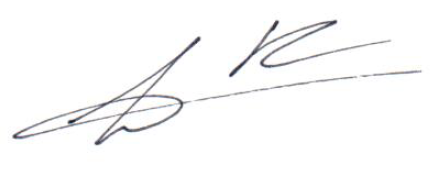 «klanttekeningbevoegd»De heer J.M. Laarhuis«klantfunctie»Algemeen DirecteurPlaats: «klantplaats»Plaats: UtrechtDatum: ……../………/2020Datum: «datum»Naam verwerkingVerwerkings-doeleindenCategorieën van betrokkenenSoort Persoonsgegevens (waaronder bijzondere persoonsgegevens)Doorgifte naar derde landen Verzamelen van CBS uitkomstenAanleveren van kwaliteitsinformatie aan de TTP conform de specificaties van CBS voor rapportage aan de gemeente Almere.Cliënten van de gemeente en van zorgaanbiederCliënt: BSNCliënt: geslachtCliënt: geboortedatumCliënt: postcodeTraject: Hulpvorm, VerwijzerUitkomst: CliënttevredenheidUitkomst: Zonder hulp verderUitkomst: Afname problematiekUitkomst: Realisatie doelenNeeControleren aangeleverde dataZorgdragen voor goede kwalitatieve data om rapportages mogelijk te makenCliënten van de gemeente en van zorgaanbiederCliënt: BSNCliënt: geslachtCliënt: geboortedatumCliënt: postcodeTraject: Hulpvorm, VerwijzerUitkomst: CliënttevredenheidUitkomst: Zonder hulp verderUitkomst: Afname problematiekUitkomst: Realisatie doelenNee Rapporteren over effectiviteit interventies Aggregeren van de uitkomsten naar logische rapportages binnen het GemeenteportaalN.v.t.N.v.t.NeeBepalen van de ResponsInzicht geven in de mate waarin cliënttrajecten gemeten zijn.N.v.t.N.v.t.NeeDoorlevering geaggregeerde informatieDoorgifte aan de gemeente Almere om totaal overzichten te creëren over de zorgaanbiederN.v.t.N.v.t.NeePARTIJ 1True B.V.VestigingsplaatsAmsterdamInschrijvingsnummer handelsregister34131108Beschrijving van de werkzaamhedenHosting van de InfinitCare applicatiesTechnisch beheer van de voor InfinitCare ingerichte fysieke ICT infrastructuur voor productie. Beheer van de infrastructuur, de hardware, het Operating Systeem, de verschillende specifieke software componenten en de middleware.Technisch beheer van de voor InfinitCare ingerichte fysieke ICT infrastructuur voor ontwikkeling van haar software (ontwikkel-, test-, en acceptatieomgeving). Beheer van de infrastructuur, de hardware, het Operating Systeem, de verschillende specifieke software componenten en de middleware.2e lijnsupport bestaande uit activiteiten zoals specifieke vragen vanuit de klant en/of InfinitCare beantwoorden. Tevens het preventief uitvoeren van analyses op de werking van de ICT infrastructuur en a.d.h.v. de geconstateerde bevindingen verbetervoorstellen opstellen.Het beheren van de firewall. Back-ups maken en restoren. Zorgdragen dat synchronisatie van data over de 2 productiesystemen plaatsvindt.Voorwaarden van Verwerkingsverantwoordelijke gesteld aan toestemmingGeenPARTIJ 2Stichting ZorgTTPVestigingsplaatsHoutenInschrijvingsnummer handelsregister30148110Beschrijving van de werkzaamhedenEncryptie / Versleuteling van datastromenVoorwaarden van Verwerkingsverantwoordelijke gesteld aan toestemmingGeenOp dit moment wordt binnen de oplossing voor de gemeente Almere hier geen gebruik van gemaakt.Primair aanspreekpuntVerwerkingsverantwoordelijkeVerwerkerFunctieCEONaamJ. M. LaarhuisEmailadresHan.Laarhuis@InfinitCare.nlTelefoonnummer030-2040219Mobiel telefoonnummer06-55770473Bij afwezigheidVerwerkingsverantwoordelijkeVerwerkerFunctieCFONaamJ. KerssiesEmailadresJohan.Kerssies@InfinitCare.nlTelefoonnummer030-2040219Mobiel telefoonnummer06-27513044